Lesson 14:  SimilarityClasswork Example 1We said that for a figure  in the plane, it must be true that .  Describe why this must be true. Example 2We said that for figures  and  in the plane so that , then it must be true that .  Describe why this must be true.Example 3Based on the definition of similar, how would you show that any two circles are similar?Example 4Suppose  and under this correspondence, corresponding angles are equal and corresponding sides are proportional.  Does this guarantee that  and  are similar?Example 5In the diagram below, .  Describe a similarity transformation that maps 
 to . 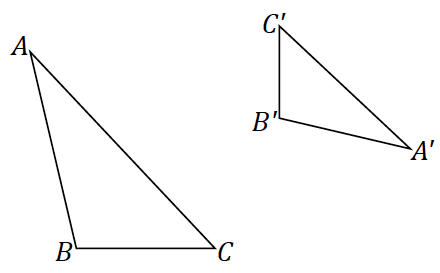 Joel says the sequence must require a dilation and three rigid motions, but Sharon is sure there is a similarity composed of just a dilation and just two rigid motions.  Who is right?Problem Set If you are given any two congruent triangles, describe a sequence of basic rigid motions that will take one to the other.If you are given two similar triangles that are not congruent triangles, describe a sequence of dilations and basic rigid motions that will take one to the other.Given two line segments,  and , of different lengths, answer the following questions.  It is always possible to find a similarity transformation that maps  to  sending  to  and  to .  Describe one such similarity transformation.  If you are given that  and  are not parallel, are not congruent, do not share any points, and do not lie in the same line, what is the least number of transformations needed in a sequence to map  to ?  Which transformations make this work?If you performed a similarity transformation that instead takes  to  and  to , either describe what mistake was made in the similarity transformation, or describe what additional transformation is needed to fix the error so that  maps to  and  maps to . We claim that similarity is transitive, i.e., that if, , and  are figures in the plane such that  and , then .  Describe why this must be true.Given two line segments,  and , of different lengths, we have seen that it is always possible to find a similarity transformation that maps  to , sending  to  and  to  with one rotation and one dilation.  Can you do this with one reflection and one dilation?Given two triangles, , is it always possible to rotate  so that the sides of  are parallel to the corresponding sides in ; i.e., , etc.?  